Звітна   доповідьдиректора  Білопільської гімназії № 5Білопільської міської ради Сумського району Сумської областіза  роботу в 2022/2023 н.р. Зібратися разом –  це початок! Триматися разом – це прогрес! Працювати разом – це успіх!Шановні присутні!                           Закінчився навчальний рік і тому ми зібралися сьогодні, щоб підсумувати роботу колективу закладу, оцінити діяльність директора на посаді протягом 2022/2023  навчального року.                         2022/2023 навчальний рік – в першу чергу рік випробувань та напруженої праці.   Адже працювати довелося у складний час, в умовах оголошення воєнного стану. У зв'язку з тим, що Білопільська ТГ знаходиться в зоні можливих бойових дій, та на виконання Протокольного доручення від 31 серпня 2022 року №2 за результатами засідання обласної комісії з питань готовності закладів освіти Сумської області до організації навчання та забезпечення безпеки учасників освітнього процесу навчання в гімназії у 2022/2023 навчальному році відбувалося виключно в дистанційному форматі.          Незважаючи на тяжкі випробування для країни, для всіх нас цілеспрямовано та послідовно  відбуваються зміни у сфері формування змісту середньої загальної освіти – перегляду та оновлення навчальних програм, підручників, усього навчально-методичного комплексу, необхідного для успішного функціонування та розвитку сучасного закладу освіти. Розпочалося впровадження нового Державного стандарту базової школи. Тому визначення стратегічних пріоритетів життєдіяльності нашого закладу відбувається в контексті становлення освітньої  парадигми, яка направлена на  різнобічний розвиток кожної окремої дитини.         Як директор закладу у своїй діяльності протягом звітного періоду я керувалася Статутом, Правилами внутрішнього трудового розпорядку, посадовими обов'язками директора, законодавством України, іншими нормативними актами, що регламентують роботу керівника загальноосвітнього закладу.         Упродовж усього навчального року здійснювалось оперативне керівництво школою, забезпечувалась її діяльність, ефективне використання і збереження майна, закріпленого за навчальною установою.         У своєму звіті я намагатимуся охопити основні напрямки діяльності, звернути увагу на створення належних умов для забезпечення рівного доступу для здобуття якісної освіти в умовах запровадження воєнного стану в Україні.Педагогічний колектив школи в поточному навчальному році проводив послідовну й цілеспрямовану роботу з виконання завдань, відповідно із Законом України «Про освіту», «Про повну загальну середню освіту», концептуальними засадами Нової української школи, новими Державними стандартами освіти, перспективним та річним планом роботи, забезпечував оновлення змісту, форм і методів навчання, вдосконалення освітнього  процесу та його результативність.Працівники нашої гімназії – це команда, яка  злагоджено працює для досягнення успіху.           Завдання  педагогічного колективу – допомогти кожній дитині досягти певних успіхів, реалізувати їх духовні, комунікативні, пізнавальні й творчі потреби. Тому співпраця педагогів закладу, учнів,  батьків і громадських структур спрямована на досягнення кожною дитиною значущих для неї особистісних і колективних успіхів, формування у школярів прагнення до навчання; готовність своєю  навчальною, а потім і  фаховою  працею  досягти власного соціального успіху й зробити внесок у  громадську, державну справу. Успішне  розв’язання  цього  завдання  залежить першу чергу від  педагога.  Саме учителі, асистенти вчителів – творці  духовного  світу юної  особистості,  довірені  особи  суспільства, яким  воно   ввіряє  найдорожче, найцінніше – дітей.     	  Освітній процес закладу  забезпечували  29 педагогів: 15 вчителів-предметників та вчителів початкових класів (1 із них, учителі історії, сумісник), 1 практичний психолог та педагог організатор, 11 – асистентів вчителя (1 асистент несе службу в лавах ТРО, 1 асистент – знаходиться у відпустці без збереження заробітної плати), учитель-дефектолог. 29  педагогів  (100 %)   мають  повну  вищу  педагогічну  освіту. При розстановці кадрів ураховувався педагогічний досвід, кваліфікація  педагогів, наступність у роботі.        	Заклад  був   укомплектований  педкадрами  на  100%.  Практично усі  педагогічні  працівники  мали повне  педагогічне  навантаження.       	На даний час одним із найактуальніших і болючих для нашого закладу є питання наповнюваності (мережа) класів. На початок 2022/2023 н. р. в закладі було відкрито 9 класів для 117 учнів. Мова навчання українська. Станом на 09 червня  2022 року кількість учнів становила 140 чол.:у школі І ступеня – 56 учні;у школі ІІ ступеня – 66 учень;у школі ІІІ ступеня – 18 учнів.Проблемою залишається той факт, що у порівнянні з минулими роками кількість дітей  постійно зменшується. У 2020/2021 н.р. на початок року -146 уч., на кінець – 145уч., 2021/2022 н.р. – на початок року139 уч., на кінець року – 140 уч. У 2022/2023 навчальному році на початок року – 117 уч., на кінець – 114 уч. Як бачимо за 3 останні роки до кількість дітей в закладі зменшилася на 32 учня.Середня наповнюваність учнів у закладі в цьому н. р. складала 12,7 чол.,  значно менша від попередніх  навчальних років  (13,3 чол. - у 2020-2021н.р.,  12,8 чол. - у 2021-2022н.р.).Протягом року із закладу вибуло  6 учнів, прибуло за рік – 3. Ці цифри вказують на незначну пливність учнів упродовж навчального року, яка зменшилася в порівнянні з минулими роками.Через перебування нашої громади в зоні бойових та близькості державного кордону  23 учні знаходяться за кордоном, 9 – за межами області, 16 – за межами громади, 45 учнів гімназії мають статус ВПО. Усі гімназисти здобували освіту в нашому закладі.З метою реалізації державної політики з питань забезпечення права дітей, які потребують корекції фізичного та (або) розумового розвитку на здобуття якісної освіти, інтеграції їх до загальноосвітнього простору, надання їм психолого-соціальної та педагогічної підтримки для адаптації серед однолітків та  підготовки до самостійного життя в соціумі в 2022/2023 н.р. у закладі було організовано інклюзивне навчання  для 12 учнів з особливими освітніми потребами: 1, 3, 4, 6, 7, 8 класи – по 1 учню,  2, 5, 9 класи – по 2 учні. 1 учениця упродовж року вибула в інший заклад області, 1 учениця прибула. Учень 9 класу, Дордик Богдан загинув під час артилерійського обстрілу. На кінець року інклюзивним навчанням було охоплено 11 дітей з ООП, функціонувало 8 інклюзивних класів. На індивідуальному навчанні перебувало 2 учні (3 та 7 класи).Причини організації індивідуального та інклюзивного навчання:за станом здоров'я та потреби корекції фізичного, психічного розвитку – 2,потребують корекції фізичного, психічного розвитку - 12,з них дітей-інвалідів – 4.Навчання учнів, які знаходилися на інклюзивному навчанні, здійснювалося за освітніми програмами та навчальними планами, складеними на основі Типових освітніх програм освітнього закладу, за адаптованими та модифікованими навчальними програмами, з урахуванням психофізичного та інтелектуального стану розвитку дітей з ООП. У процесі проведення уроків педагоги звертали увагу на основні моменти навчальної діяльності учня: працездатність, активність, цілеспрямованість, наявність або відсутність планових дій. В цьому році кошти для придбання предметів, матеріалів, обладнання та інвентарю для облаштування ресурсної кімнати  для надання підтримки дітям з особливими освітніми потребами освітнім закладом не надходили.            Упродовж навчального  року згідно розкладу, погодженого батьками та керівником закладу, проводилася корекційно-розвиткова робота корекційними педагогами (учителем-дефектологом, учителем-логопедом, практичним психологом). Для проведення корекційно-розвиткових занять в закладі облаштовано  ресурсну кімнату, кабінет психолога, учителя-дефектолога, з відповідною матеріально-технічною та навчально-методичною базою, проводиться облаштування кімнати психолого-педагогічного розвантаження. Ресурсна кімната – це спеціально обладнаний освітній простір, спрямований на гармонійний емоційний, психічний та фізичний розвиток дитини чи групи дітей з особливими освітніми потребами, який дає змогу кожній дитині реалізувати своє право на освіту, максимально розкрити освітній і особистісний потенціал та подолати бар’єри соціалізації.            У ресурсній кімнаті для проведення корекційно-розвиткових занять є в наявності навчально-методичні та наочно-методичні посібники, дидактичні матеріали, ноутбуки, комп’ютер, багатофункціональні пристрої для друку, сканування, копіювання, планшети. Підбір  дидактичних  та розвиваючих матеріалів  та обладнання для ресурсної кімнати  здійснено з урахуванням індивідуальних та особливих освітніх потреб учнів. Настільні ігри, конструктори, головоломки, мозаїки, шнурівки і соціально-комунікативні іграшки сприяють розвитку дрібної та крупної моторики, координації рухів, логічного мислення, пам’яті, уважності і інтелектуальних можливостей учнів. Здобування нових знань, освоєння нових навичок, формування правильних еталонів найкраще діти засвоюють в ігровій формі. Усі заняття здійснювались з використанням технологій дистанційного навчання.             Командою психолого-педагогічного супроводу, створеною та затвердженою наказом по школі від 01.09.2022 року № 84- ОД,  із залученням батьків учнів  та представників ІРЦ  були розроблені індивідуальні програми розвитку на кожну дитину, яка навчається  інклюзивно. Членами команд супроводу шляхом обговорення результатів спостережень, моніторингу досягнень у відповідній сфері розвитку дітей та навчальній діяльності, вивчення їх індивідуальних особливостей, схильностей, інтересів та потреб, реалізації корекційно-розвиткових цілей в процесі навчання, технологій для досягнення кінцевих цілей навчання, визначених в ІПР та застосування адаптацій (модифікацій) визначалися сильні, слабкі сторони та потреби, прогрес розвитку  кожного учня на кінець кожного семестру та навчального року. Були прийняті рішення щодо адаптації освітнього середовища, продовження  адаптації чи модифікації навчальних матеріалів відповідно до потенційних можливостей та з урахуванням індивідуальних особливостей розвитку кожної дитини з ООП.             У гімназії постійно здійснюється психолого-педагогічний супровід учнів з особливими освітніми потребами. Згідно плану  проводиться систематична корекційно-розвиткова  робота з дітьми з ООП. Планово здійснюється робота практичного психолога з родинами учнів з ООП.  Плідною є робота методичного об’єднання педагогів, які працюють з дітьми з ООП  в інклюзивних класах.Питання організації індивідуального та інклюзивного навчання було відображено в річному плані роботи закладу. Згідно річного плану в рамках внутрішньошкільного контролю протягом року здійснено аналіз документації (календарні плани, класні журнали, журнали індивідуального навчання, журнали корекційно-розвиткових занять, журнали спостережень,  розклад занять, перевірка виконання завдань) закладу, дирекцією відвідано уроки вчителів, асистентів учителів в інклюзивних класах та  вчителів, які проводять індивідуальне навчання учнів,  заняття корекційних педагогів, проведено співбесіди з батьками дітей з ООП, учителями, асистентами вчителів, класними керівниками.Одним із  проблемних питань з організації навчання за  інклюзивною та індивідуальною формами залишається те, що у педагогів, які проводять навчання  дітей з ООП,  відсутня  спеціальна освіта. Однак, усі вчителі та асистенти вчителів пройшли тематичні курси підвищення кваліфікації з організації навчання та виховання дітей з особливими освітніми потребами в умовах інклюзивної освіти.  У закладі також ще залишається недостатнім навчально-методичне забезпечення освітнього процесу, відсутність спеціальних програм для роботи з дітьми, які мають різні порушення фізичного та психічного здоров’я.Кожна дитина – окремий нерозгаданий світ. І завдання кожного педагога – зрозуміти, виховати й розвинути її здібності за допомогою добра, справедливості, педагогічної майстерності. Контингент нашого закладу особливий і різноманітний. На особливому контролі перебувають вихованці пільгового контингенту.В освітньому закладі навчається: 35 дітей – з багатодітних сімей, 49 - з неповних, 19 -  з малозабезпечених, 10  – дітей напівсиріт,4 - дітей-інвалідів, 4 – діти-сироти,4 - батьки, учасники АТО, БД .15 – діти, які опинилися в складних життєвих обставинах.        Харчування в гімназії не організовувалося через дистанційний формат навчання.        Головне завдання закладу створити сприятливі умови для здобуття повної загальної середньої освіти, виховання особистості, здатної до самореалізації, професійного зростання в умовах реформування сучасного суспільства. Упродовж 2022/2023 навчального року робота педколективу була спрямована на упровадження компетентнісного підходу до навчання та виховання учнів, забезпечення стандартів НУШ для 1-4, 5 класів та інклюзивної освіти для дітей з ООП.Рівень навченості учнів на кінець навчального рокуАналіз успішності за 2022/2023 н. р. показав, що якість знань становить 23,9%, що на 0,2%  нижче за попередній рік. Високий рівень знань отримали 2 учні,  на достатньому навчається  12 учнів (19,4 %%), що на 8 учнів менше від попереднього року, на середньому – 48 (77,4 %). Зменшення кількості учнів обумовлюється пониженням ступеня освітнього закладу.  Учнів, що навчаються на початковому рівні немає.Моніторинг рівня навченості учнів за підсумками 2022/2023 н.р. засвідчив, що  найвищий рівень навченості мають учні 5 та 9 класів, найнижчий – учні 6 та 7 класів. На І ступені навчалося 52 учнів. Учні 1-4 класів підлягали  вербальному, формувальному  та підсумковому оцінюванню.  За результатами навчання всі учні початкових класів отримали свідоцтва оцінювань. 6 учнів початкових класів (2-4) отримали Похвальні листи.ІІ ступінь нараховує 62  учнів:На високому рівні – 2 (3,2%)  Достатній рівень – 12 (19,4 %)Середній рівень – 48 (77,4 %)Середній бал -  7,1               Рівень навчальних досягнень учнів за 2022/2023 н.р.      У порівнянні з минулим роком середній бал по школі  підвищився на 0,3 бала і становить 7,1 бала.  Найвищий середній бал по школі мають учні 5 кл. - 7,7 б. та 7 кл. – 7,2 Найнижчий середній бал  в учнів 9 класу  - 6,6 б.        Найвищу якість знань показали учні 9 класу (44%), а найнижчу – 7 класу (14,3%) та 6 класу (15,0%).       Низький середній показник навчальних досягнень учнів  цих класів пояснюється особливостями складу учнів, більшість з яких потребують на підвищену педагогічну увагу за причин соціальних проблем, низького рівня природних інтелектуальних задатків, низької мотивації до навчання, переходу з очного навчання на дистанційну, відсутності контролю за навчанням з боку батьків. Однією з причин є відсутність якісних технічних засобів, нестабільний інтернет.         Вивчення рейтингу вчителів,  аналіз рівня навчальних досягнень з навчальних  предметів у середніх класах показали, що традиційно найвищий рейтинг мають предмети – музичне мистецтво (с.б.-9,0 б., якість знань - 97,4%), трудове навчання (с.б.-8,5 б., якість знань - 87,1%), та найнижчі показники – фізика (с.б.-6,0 б., якість знань-37,0%), англійська мова (с.б.-6,1 б., якість знань 37,1%), хімія (с.б.-6,9 б., якість знань-39,1%), українська мова (с.б.-6,3б., якість знань-43,7%), правознавство (с.б.-5,9б., якість знань - в межах 40,0%).        У порівнянні з минулим роком середній бал з цих предметів  майже не змінився. Залишається проблемою низький резерв учнів, які б могли підвищити рівень своїх навчальних досягнень. Так,  у 6 класі 2 учні мають по 6 балів з англійської мови (Василега А., Власенко В.) та  учениця 8 класу Цинделіані Т. має 6 балів з фізичної культури.          Результатами роботи вчителів за навчальний рік є результати державної підсумкової атестації учнів  4, 9  класів.   Однак у 2022/2023 н.р. навчальному році  у зв’язку з введенням воєнного стану та на виконання наказу МОН України від 11.01.2023 року № 19 «Про звільнення від проходження державної підсумкової атестації учнів, які завершують здобуття початкової та базової загальної середньої освіти, у 2022/2023 навчальному році» учні 4, 9  класу звільнені від проходження державної підсумкової атестації.        	Одним із основних принципів роботи закладу є розкриття в процесі навчання дитячої обдарованості та здібностей. У гімназії створені відповідні умови для розвитку творчої особистості. Психологом школи проводилися дослідження рівня готовності до навчання, рівня сформованості знань і умінь. Зібрано нормативні документи, що регламентують роботу зі здібними та обдарованими учнями.Про результативність  систематичної роботи розвитку обдарувань свідчать показники участі учнів школи в інтелектуальних, творчих, спортивних змаганнях районного, обласного, Всеукраїнського рівня.     Результатом організованої роботи стали призові місця в районних, обласних конкурсах, змаганнях.Учасники освітнього процесу долучилися до Всеукраїнських конкурсів, акцій, флешмобів: -	Конкурс дитячих малюнків «Я в безпеці з МВС»;-	Всеукраїнський конкурс дитячих малюнків "Перемога очима дітей";-	Всеукраїнський конкурс дитячого малюнку  «Охорона праці очима дітей»-2023;-	Всесвітня тиха акція «Ангели пам’яті» до дня вшанування Героїв Небесної Сотні;-	Всеукраїнська акція «16 днів проти насильства» ;-	Всеукраїнський конкурс творчості дітей та учнівської молоді "За нашу свободу" номінація «поезія» (вірші) ;-	Всеукраїнський благодійний освітній проєкт Flowers4School;-	Благодійна акція «З теплом у серці» до 6 грудня;-	Участь в українському проєкті «Віртуальна дошка подяки від дітей захисникам України» «Підтримай захисника 2022»;-	Загальнонаціонально-міжнародна акція «Запали свічку пам`яті» до дня пам'яті жертв Голодомору.Проте, не всі вчителі здійснюють систематичну якісну роботу по підготовці учнів до інтелектуальних змагань, конкурсів та олімпіад, що відображається на розвитку творчих здібностей дітей, не в повній мірі реалізовані і завдання поглибленого вивчення предметів. Так, участь у ІІ етапі Всеукраїнських учнівських олімпіад взяв 1 учень 7 класу Шокун Олександр (українська мова та література, Захарченко А.Є.). У 2022/2023 навчальному році робота з обдарованими та здібними учнями велася не на достатньому рівні. Кількість учасників різноманітних олімпіад. змагань та конкурсів досить низька – 8 учнів, що становить 7,1% від загальної кількості учнів гімназії, 8 учнів (7,1%) мають високі досягнення з навчальних дисциплін.        Зміни в сучасній українській освіті вимагають від закладу освіти визначення нової мети навчання та виховання – розвиток інноваційної особистості, здатної до життєтворчості та самореалізації у нових соціальних умовах, мають на меті пошук шляхів активізації творчих здібностей педагога та учня  на засадах особистісно-орієнтованого та компетентнісного підходів. Ці проблеми і стали головним завданням  методичної роботи гімназії.                Головна мета здійснення  науково-методичної роботи – це зростання педагогічної майстерності педагогічного колективу загалом і кожного зокрема. Найважливіші принципи, на основі яких здійснювалася методична робота у навчальному закладі – системність, зв'язок із життям, актуальність, науковість, наступність, творчий характер, урахування особливостей закладу, диференційований підхід до учнів, пошук найважливіших пріоритетних проблем і напрямів підвищення кваліфікації та форми роботи з учителями, вихователями, асистентами вчителів. Основне завдання  сучасного  вчителя – залучити  учнів до активної  навчальної  діяльності. Зацікавленість,  викликана  педагогом  на  уроці, за  певних  умов  може  перерости  в стійкій  інтерес  до  знань.  Тому  активізація  творчих  здібностей  педагогів є  одним  із  завдань  методичної  роботи школи.             У 2022/2023 н.р. методична робота у закладі освіти здійснювалась відповідно  до Законів України «Про освіту», «Про повну загальну середню освіту», «Про позашкільну освіту», Концепції національно-патріотичного виховання в закладах освіти України, затвердженої наказом Міністерства освіти і науки України від 06.06.2022 року № 527, у руслі  модернізації освітнього процесу в умовах упровадження нових Державних стандартів  початкової загальної,  базової середньої освіти та Концепції Нової української школи, наказу  відділу  освіти, молоді та спорту виконавчого комітету Білопільської міської ради «Про  організацію  науково-методичної роботи з педагогічними кадрами дошкільної, загальної середньої та позашкільної освіти в 2022/2023 н.р.», наказу закладу від 01.09.2022 № 88-ОД «Про організацію науково-методичної роботи з педагогічними кадрами  в 2022/2023 н.р.» та іншими нормативними документами, передбаченими чинним законодавством у 2022/2023 н.р., системи аналітичної, організаційної, діагностичної, пошукової, інформаційної діяльності з підвищення наукового, загально-культурного рівня педагогічних працівників, удосконалення їх професійної компетенції та підвищення ефективності освітнього процесу.Уся методична робота у 2022/2023 н.р. у закладі освіти організовувалась з метою подальшого вдосконалення роботи з педагогічними кадрами, підвищення рівня методичної роботи, підвищення фахового рівня вчителів, асистентів вчителя, вихователів, їх готовності до інноваційної діяльності, з метою створення необхідних умов для всебічного розвитку учнів, збереження та зміцнення їх здоров’я та соціальної адаптації, формування в них цілісної системи соціальних, загальних та предметних компетентностей на основі особистісного підходу до потреб і можливостей, на досягнення оптимальних результатів навчання, виховання й розвитку конкретних учнів, класів.Пріоритетні напрямки  методичної роботи:організація підвищення педагогічної кваліфікації вчителів, асистентів вчителів та вихователів; сприяння розвитку навичок самостійної роботи педагога з метою безперервного підвищення кваліфікації  й удосконалення педагогічної майстерності;забезпечення  педагогів професійною інформацією;підтримка інноваційної діяльності педагогів;узагальнення й поширення досвіду педагогів;організація контрольно-діагностичної діяльності, діагностика якості навчання та виховання;комплексне науково-методичне забезпечення освітнього процесу;підвищення педагогічної культури педагогів;стимулювання процесу створення й упровадження нових педагогічних ідей, елементів сучасних технологій навчання та виховання. Забезпечення перевірки  їх ефективності.	Адміністрація закладу на належному рівні вирішила проблему забезпечення працівників загальнопедагогічною та фаховою інформацією. У розпорядженні педагогічних працівників вільний доступ до мережі Інтернет закладу.      З метою цілеспрямованої роботи та для забезпечення колективного керівництва методичною роботою було затверджено склад  методичної ради закладу, визначено та затверджено структуру та форми методичної роботи, складено план роботи над методичною темою у 2022/2023 н.р., розглянуто, обговорено та затверджено плани роботи шкільних методичних об’єднань на 2022/2023 н. р.  Планування методичної роботи відбувалося  на діагностико- корекційній основі й забезпечувалося цілісною інформаційно-аналітичною системою, постійним оновленням інформаційного банку даних із питань нормативно-правового, науково-методичного й культурологічного забезпечення діяльності педагогів.       У закладі  визначена чітка структура  методичної  роботи, яка складається із взаємопов’язаних та  взаємодіючих  елементів: педагогічна рада, яка визначає основні напрямки і завдання,  конкретні форми роботи педагогічного колективу та приймає рішення  з основних питань діяльності закладу;методична рада, яка є координатором усієї методичної роботи; шкільні методичні об’єднання.        Основний критерій визначення ефективності  методичної роботи - результативність освітнього процесу. Протягом  року проводився   моніторинг  якості  знань, за  підсумками  якого  робилися  висновки, видавалися накази по закладу та  планувалася  робота з  ліквідації  недоліків. Упровадження в освітній процес інноваційних технологій і методик потребувало оптимального поєднання й конструювання різноманітних групових та індивідуальних форм методичної взаємодії в роботі 5  методичних об’єднань.	Упродовж навчального року на засіданнях методичної ради обговорювався ряд питань:• завдання  методичної служби школи на 2022/2023 н.р. та затвердження плану роботи методичної ради та планів роботи ШМО;• розподіл обов'язків між членами методичної ради;•  про підготовку учнів до участі в предметних олімпіадах;• огляд методичних рекомендацій, новинок психолого-педагогічної літератури;• психолого-педагогічний супровід роботи з обдарованими учнями та дітьми з ООП; • організація гурткової та позакласної роботи;•  упровадження інтерактивних прийомів та методів у освітній процес;• аналіз діяльності шкільних МО щодо вдосконалення педагогічної майстерності та фахового рівня педагогів;• про стан інноваційної діяльності в закладі;• діагностування, анкетування  педагогів з метою виявлення утруднень в роботі та вивчення запитів щодо поліпшення освітнього процесу;• моніторинг якості знань учнів;• огляд інструктивних документів з організаційного закінчення навчального року та проведення ДПА.	Члени методичної ради брали участь у підготовці та проведенні педагогічних рад, інших методичних заходів.     Упродовж 2022/2023 н.р. було організовано роботу шкільних методичних об’єднань  учителів-предметників,  класних керівників, педагогів, які працюють з дітьми з особливими освітніми проблемами. Педагогічний колектив працював  над методичною темою «Забезпечення якісної освіти шляхом формування інноваційної культури педагога як важливого чинника в реалізації державних освітніх ініціатив з метою формування ключових компетентностей учнів в умовах інклюзивного навчання»  та проблемою з виховної роботи «Створення умов для розвитку людини фізично і психічно здорової, інтелектуально та духовно розвиненої, морально свідомої, орієнтованої на вибір професії,готової до соціальної адаптації та життя у різних сферах». Педагогами здійснювалося вивчення науково-методичної літератури з проблемної теми. Усі напрямки внутрішньо-шкільної методичної роботи були спрямовані на розвиток творчого потенціалу педагогів у контексті реалізації проблемного питання. Забезпечувалась послідовність накреслених заходів, їх взаємодія з іншими елементами педагогічного процесу. Робота над проблемною темою активізувала форми методичної підготовки кожного педагога, надала чіткості,  цілеспрямованості практичним заходам з різними категоріями педагогів, підняла на більш високий рівень  їх теоретичну підготовку. Учителями протягом року вивчалися  нормативні, директивні, інструктивно-методичні матеріали.             На засіданнях методичних об’єднань розкривалися питання  практичної спрямованості. Затверджено плани їхньої роботи, методичні проблеми, над якими працювали ШМО, визначено керівників з числа досвідчених педагогів. Робота методичних об’єднань була спрямована на удосконалення методичної підготовки, фахової майстерності вчителя, удосконалення методики проведення уроку, корекційно-розвиткового заняття та виховного заходу. Діяльність  ШМО було сплановано на основі Річного плану роботи закладу. Кожне з ШМО  провело дистанційно 4 засідання. На  запланованих  засіданнях  методичних об’єднань обговорювалися як організаційні питання (рекомендації МОН України, серпневої районної конференції, рекомендації щодо викладання і вивчення навчальних предметів у 2022/2023 н. р., упровадження нових Державних стандартів, зміни  у навчальних програмах, підготовка і проведення олімпіад, предметних тижнів, проведення контрольних зрізів, робота вчителів, асистентів вчителів та корекційних педагогів у інклюзивних класах, звільнення учнів 4, 9 класів від державної підсумкової атестації), так і науково-методичні питання. Упродовж навчального року  були проведені предметні тижні. Проводилися методичні оперативки з метою ознайомлення з нормативними документами, державними стандартами викладання окремих предметів, передовим педагогічним досвідом, новинками методичної літератури, періодичних видань з предметів тощо. Кожен керівник методичного об’єднання, ретельно проаналізувавши діяльність свого об’єднання, перспективно  визначив пріоритети в методичній роботі на наступний навчальний рік, зокрема, посилена увага роботі з обдарованими  учнями та учнями з особливими освітніми потребами, поширення передового педагогічного досвіду через публікації в фахових виданнях, узагальнення досвіду в професійний портфоліо  тощо. Усі  педагоги працюють  над  індивідуальними  методичними темами,  які обрано залежно  від рівня педагогічної майстерності,  їх  інтересів  та  проблемної теми  закладу. Педагогічна рада школи відмітила  ефективну роботу всіх методичних об’єднань.  Робота  в методичних підрозділах була ефективною і за змістом  і  за формою її організації.     У структурі методичної роботи  важлива  роль належить педагогічній раді, яка виступає  як постійно діючий колегіальний орган управління закладом,  та як дієва форма масової внутрішкільної науково-методичної роботи. Адміністрація закладу велику увагу приділяла  питанням підготовки й проведення педагогічних рад, використання її можливостей для творчого пошуку згуртування колективу. У ході року  проводились педагогічні ради виключно у дистанційному форматі.       Упродовж семестрів проводилися   моніторингові  дослідження  рівня  навчальних  досягнень  учнів 5-9 класів з різних  предметів, визначався    рівень  вихованості школярів. Порівняльний  аналіз  за   три  останні  роки дозволив  визначити  шляхи  вдосконалення  освітнього процесу. Досліджувалась  участь  учнів  у різних  конкурсах, олімпіадах; простежено  результативність  відповідно до рівня  педагогічної майстерності  вчителя.           З метою з’ясування рівня виконання завдань Державного стандарту початкової загальної освіти було проведено тематичні перевірки щодо дотримання принципу наступності при переході учнів з початкової в основну ланку, щодо створення комфортних умов для навчання першокласників.  Результати вивчалися на нарадах при директорові, засіданнях педагогічної  ради, методичних об’єднань, докладно проаналізовані та оформлені у вигляді протоколів та наказів.                 На належному рівні було проведено предметні  тижні,  які сприяли підвищенню інтересу учнів до вивчення  навчальних предметів.    Планово проводились і були результативними психолого-педагогічні консиліуми: * готовність першокласників  до навчання в закладі освіти;* адаптація учнів 5-го класу до шкільного життя під час переходу  до навчання в середній     ланці;* організація психолого-педагогічного супроводу дітей з ООП в інклюзивних класах;* готовність  четвертокласників до навчання у закладі ІІ ступеня.У ході проведення консиліумів членами ППК було визначено актуальний стан дітей та перспективи їх розвитку,  розроблені конкретні  методи та форми  психолого-педагогічного супроводу  учнів  на даному етапі навчання,  визначено напрямки діяльності цих суб’єктів психолого-педагогічного  супроводу стосовно кожної дитини, класу.З метою активізації творчої діяльності вчителів, залучення їх до науково-дослідницької роботи, стимулювання неперервної післядипломної освіти, підвищення відповідальності за результати навчання й виховання у 2022/2023 н. р. проведено атестацію 9 педагогічних працівників. Протягом атестаційного періоду здійснювалася комплексна оцінка рівня кваліфікації і професійної майстерності педагогічних працівників та результатів їхньої діяльності. Питання атестації відображені в роботі педагогічної ради, методичної ради, нарад при директорові, ШМО. Забезпечувалася гласність проведення атестації. Загалом атестаційний процес сприяв підвищенню рівня професійної майстерності педагогів, поширенню, пропаганді, упровадженню досвіду, зростанню якісного складу педагогічного колективу. Усього за результатами атестації підтверджено кваліфікаційну категорію «спеціаліст вищої категорії» та педагогічне звання «старший учитель» - 1 чол.., підтверджено кваліфікаційну категорію «спеціаліст вищої категорії», присвоєно звання «старший учитель» - 2 чол., підтверджено кваліфікаційну категорію «спеціаліст вищої категорії» - 2 чол., присвоєно кваліфікаційну категорію «спеціаліст вищої категорії» - 1чол., присвоєно кваліфікаційну категорію «спеціаліст першої категорії» - 1 чол., присвоєно кваліфікаційну категорію «спеціаліст другої категорії» - 1 чол., підтверджено раніше встановлений 12 тарифний розряд –1 чол., усі педагоги пройшли курсову перепідготовку при  Сумському  ОІППО згідно затвердженого графіка у дистанційній та очній формі.  Крім колективних форм методичної роботи в закладі широко використовувалися  індивідуальні  форми, які  забезпечували працю педагогів з питань удосконалення теоретичної та практичної підготовки.  Це  самоосвіта   вчителів, асистентів вчителів та  вихователів,  індивідуальні консультації з метою надання  допомоги педагогам  при самостійному вивченні будь-якого складного для них питання, співбесіди.Якісний склад педагогічних кадрів:11 тар. розряд – 1;12 тар. розряд -10;Спеціалістів ІІ категорії – 1;Спеціалістів І категорії – 4;Спеціалістів вищої категорії – 13;«старший учитель» - 4, Упродовж навчального року дирекцією закладу здійснювалася контрольно-аналітична діяльність:перевірялося ведення ділової документації;здійснювалась перевірка стану вивчення викладання предметів, перевірявся рівень вихованості та навченості учнів, наступність у навчанні  учнів 5 класу, адаптація першокласників, готовність учнів 4 класу до навчання у середній ланці,здійснювався  персональний контроль учителів,   які атестувалися;щомісяця контролювалося ведення класних журналів, відвідування школи учнями;перевірялося питання виконання навчальних планів та програм, ведення особових справ, техніка читання тощо.За підсумками перевірок підготовлені довідки, накази, які заслухані на засіданнях  педагогічної ради, засіданнях методичних об’єднань вчителів, на нарадах при директору.Разом з тим в організації,  здійсненні методичної роботи залишаються невирішені проблеми та недоліки:            - залишається проблемною  недостатня робота голів  методичних об’єднань та педагогів закладу з організації  ціленаправленої роботи зі здібною та обдарованою молоддю,  особливо з підготовки команди закладу для участі у Всеукраїнських предметних олімпіадах  та  конкурсах;         - не повністю реалізовано план проведення предметних тижнів, малорезультативною була робота творчої групи з питань підвищення якості знань учнів;          -  відсутня участь педагогів  у професійному конкурсі «Учитель року»;         - у роботі  методичних об’єднань неповністю   реалізовано функцію  діагностування;         - недостатньо використано  у практичній  роботі педагогів досягнення психолого-педагогічної науки, передового педагогічного досвіду;        - окремі  педагоги епізодично працювали  над підвищенням  свого науково-теоретичного рівня  та  методичної  майстерності. Звідси – недостатня  практична  спрямованість,  одноманітність прийомів  і методів  навчання,  переважаюча    форма  роботи на  уроках  фронтальна       - мали місце проблеми при організації дистанційного навчання;  - педагоги  закладу    не  працюють  над   розробкою  авторських  програм, посібників. Мало  публікується  матеріалів з досвіду  роботи педагогів фахових  періодичних  виданнях.Навчити дитину жити у гармонії з собою і з тим хто поряд, навчити жити радісно, без страху і насильства з користю для інших, виховувати бережливе ставлення до людини і людського життя як найвищої цінності, патріотичні почуття і любов до роду, родини, Батьківщини – це основа виховної системи закладу освіти. 	     Ураховуючи  методичні рекомендації, наказ відділу освіти, молоді та спорту виконавчого комітету Білопільської міської ради Сумської області №57-ОД від 15.08.2022 «Про організацію виховного процесу в закладах загальної середньої  освіти у 2022/2023 навчальному році»  сплановано роботу закладу, класних керівників, педагога-організатора, заходи, спрямовані на організацію правової освіти та превентивного виховання учнів, поновлено роботу Ради профілактики правопорушень, наркологічного поста. Ефективність та результативність організації виховної роботи забезпечує добре організована методична робота. Злагоджено  працює методичне об'єднання класних керівників (керівник Захарченко А.Є.). Підписано угоду про співпрацю з КЗ ЦДЮТ. Планування здійснено на підставі самоаналізу стану виховної роботи минулого навчального року та з урахуванням запитів та потреб учасників освітнього процесу. Протягом 2022/2023 навчального року виховні  заходи проводились ураховуючи рекомендації щодо організації освітнього процесу в умовах надзвичайних ситуацій воєнного характеру. З  метою дієвої організації виховного процесу робота проводилась з використанням технологій дистанційного навчання. Для розповсюдження корисної інформації педагоги використовували офіційний сайт закладу освіти, соціальні мережі, платформу електронного журналу «Prosvita», проводили заплановані заходи дистанційно.	Протягом 2022/2023 н. р. педагогічний колектив працював над розв'язанням науково-методичної проблеми "Створення умов для розвитку людини фізично і психічно здорової, інтелектуально та духовно розвиненої, морально свідомої, орієнтованої на вибір професії, готової до соціальної адаптації та життя у різних сферах" та над досягненням поставленої мети виховної роботи «Виховання високоосвіченої, соціально активної й національно свідомої особистості, яка наділена глибокою громадянською відповідальністю, високими духовними цінностями, сімейними і патріотичними почуттями, є носієм кращих досягнень національної та світової культури, здатним до самоосвіти і самовдосконалення».Відповідно до Указу Президента України №143/2022 «Про загальнонаціональну хвилину мовчання за загиблими внаслідок збройної агресії росії проти України» щоденно о 9.00 проводилася загальнонаціональна хвилина мовчання.Протягом 2022/2023 навчального року керуючись інтересами й потребами учнів у закладі змістовно організовано дозвілля учнів через низку виховних, розважальних заходів, які дали можливість кожній дитині реалізувати свої здібності, самовиразитися в різних видах діяльності. У закладі створені умови для організації роботи з використанням технологій дистанційного навчання. 19 вихованці закладу відвідують гуртки ЦДЮТ, 10 - спортивні секції ДЮСШ (відділення легкої атлетики та футболу), 1 учень – ДФК «Динамо» Білопілля, що становить 26,1 % від загальної кількості учнів.  Даний показник охоплення учнів позаурочною зайнятістю зменшився на 26,9 % через зміну типу освітнього закладу (ЗЗСО І-ІІІ ступенів було перепрофільовано в гімназію), що привело до зменшення кількості учнів, безпекову ситуацію прикордонних територій, наявність у здобувачів освіти сучасних технічних засобів та швидкісного інтернету, що є невід’ємним елементом в умовах навчання з використанням дистанційних технологій. Через відсутність фінансування гуртки в гімназії не працювали, що значно знизило відсоток охоплення позаурочною зайнятістю учнів гімназії. 	Згідно з річним планом роботи гімназії в 2022/2023 н.р. та з метою формування цілісної особистості, усебічно розвиненої, здатної до критичного мислення, патріота з активною позицією, який діє згідно з морально-етичними принципами й здатний приймати відповідальні рішення, інноватора було проведено комплекс виховних заходів, які мали високу якість та результативність. У  вересні 2022 року традиційно проведено тематичний місячник «Увага! Діти на дорозі», Олімпійський тиждень, тиждень протидії булінгу «Стоп Булінг». Змістовні заходи в рамках тематичних періодів  провели Красовська В.О.,  Леоненко Н. І., Сердюк О. О.,  Суховій А. Г,. до Дня миру проведені онлайн-виховні години «Під мирним небом», майстер-класи з виготовлення символу миру.У жовтні 2022 року  до Дня вчителя учнівське самоврядування разом з педагогом-організатором долучилися до створення святкового відео-привітання для педагогічних працівників. До Дня захисника та захисниць України проведені виховні години "Пишаємося українцями: козаками й захисниками" та доєдналися до найбільшої віртуальної дошки подяки від дітей захисникам України «Підтримай захисника 2022». Власноруч дітьми були виготовлені вітальні листівки для захисників. Декада пожежної безпеки нагадала здобувачам освіти правила поводження з вогнем, газовими та електричними приладами.  У листопаді стартував місячник  «Використання газу в побуті», під час якого, класними керівниками 1-9 класів проведена низка змістовних тематичних заходів. З 07.11.по 18.11.2022 року проведена декада мовно-літературних знань (Захарченко А.Є.). 9 листопада учні та вчителі долучилися до написання Всеукраїнського радіодиктанту. 3 25 листопада по 10 грудня заклад  долучився до Всеукраїнської акції «16 днів проти насильства», у рамках якої відбувся тематичний діалог з інспектором ювенальної превенції Тесленко Є.Є. та начальником служби у справах дітей Головаченко С.О. «Право, обов’язок , свобода та відповідальність»,   відеолекція для педагогів освітнього закладу «Сексуальне насильство над дітьми: причини, наслідки, профілактика», тематичні виховні години, інтерактивне заняття «Милосердя і доброта – два крила, на яких тримається людство», флешмоб «Наші долоні проти насильства». До Дня пам’яті жертв Голодомору 1932-1933 рр. оформлено тематичні онлай-екскурси, проведено виховні години, відеолекцію «Голодний дух». 26 листопада учнівський та педагогічні колективи долучилися до Акції «Свічка пам’яті 1932-1933». З  29 листопада по 03 грудня пройшов тиждень  початкової школи, цікаві тематичні заходи привернули увагу учнів 1-4 класів. Грудень 2022 р. розпочався з благодійної акція «З теплом у серці» до дня Збройних сил України, де учні, вчителі, батьки збирали речі, в’язали теплі носки, готували гарячі напої, смаколики, страви швидкого приготування, писали листи, вірші та побажання. Проведено заходи до Всеукраїнського тижня толерантного ставлення до ВІЛ інфікованих, Всеукраїнського тижня права.  На початку січня гімназія долучилася до  всеукраїнського благодійного освітнього проєкту Flowers4School. До Дня пам’яті «кіборгів» створено інформаційний дайджест «Кіборги України. Хроніка та спогади». Для учнів опубліковано на сторінках соціальних мереж  історичний екскурс «Календар знаменних подій січня», у якому охоплені такі події: День вшанування захисників Донецького аеропорту,  День Соборності України, вшанування пам’яті жертв Голокосту, День пам’яті героїв Крут. Протягом місяця проведені такі виховні заходи: інформаційна година «Єдина країна - єдиний народ», виховна година «Захід, схід - одна країна!», година спілкування «Україна – соборна держава». Година пом’яті «Крути – символ українського патріотизму», інформаційна хвилина «Бій під Крутами: відомі й маловідомі сторінки», виховна година «Квіти у полі, там де Крути…». Година спілкування «Голокост: пам'ять, що чинить супротив забуттю».Лютий 2023 року відзнаменувався Днем єднання, До Дня пам’яті Героїв небесної Сотні учнівський колектив долучився до Всесвітньої акції «Ангели пам’яті». У День української мови гімназисти долучилися до флешмобу «Мова – душа нації». У лютому учні прийняли участь у конкурсі малюнків «Охорона праці очима дітей 2023».У березні до дня народження Тараса Шевченка проведено інтерактивний урок «Великий Кобзар – геній українського народу», онлайн-театральний салон «На вівтар Шевченкового слова я серце своє юне покладу». До дня щастя учні взяли участь у майстер-класі «Сім кольорів щастя».Протягом квітня учні долучилися до Всеукраїнського конкурсу малюнків «Перемога очима дітей». До Великодня створено відеопривітання для захисників України «Великдень йде – перемогу несе». Гімназисти долучилися до Всеукраїнського конкурсу дитячих малюнків «Мої права: разом до перемоги».У травні учні закладу взяли учать в обласному етапі Всеукраїнського  конкурсу творчості дітей та учнівської молоді «За нашу свободу». Під час тижня охорони праці та безпеки життєдіяльності в гімназії проведено низку заходів: Єдиний урок безпеки з працівниками ДСНС України в Сумській області, практичне заняття. «Небезпека поруч, надання першої медичної допомоги при травмах», інформаційний калейдоскоп «Безпечна поведінка під час військового стану!», виховний захід «Безпека життєдіяльності у моєму житті», інформаційна хвилина «Живи цікаво та безпечно», вікторина з правил дорожнього руху «Чи знаєш ти обов’язки та права пішоходів», онлайн-квест «Дорожня грамота», конкурс плакатів «Мінна безпека у зоні бойових дій», квест-гра «Подорож у місто Безпечне», відеоурок з Патроном «Навчаємось мінній безпеці». До Дня пам’яті та примирення проведені заходи: інформаційна хвилина «Збережемо пам’ять про подвиг», година спілкування «Часи пройшли, роки минають, а ми героїв не забули», історичний екскурс «1939-1945 бережемо пам’ять про подвиг».  До Дня матері для учнів початкової ланки проведений онлайн-майстер клас з виготовлення вітальних листівок «З любов’ю до матусі». У другій декаді травня до Всесвітнього дня вишиванки учні, батьки, вчителі та працівники гімназії доєдналися до онлайн-фотоквесту «Я люблю вишиванку».Завершальним етапом навчального року став останній дзвоник 2022/2023 н.р., проведеній у формі інтерактивної онлайн-лінійки.	1 червня, у День захисту дітей,  учні доєдналися до флешмобу «Яскраве життя дитинства».Для розширення знань учнів з навчальних предметів, розвитку їх творчих та інтелектуальних здібностей, залучення до різноманітної діяльності за інтересами, підвищення професійної майстерності вчителів у 2022/2023 н.р. пройшли предметні тижні. До участі у тематичних тижнях залучені педагоги, та учні гімназії. Виховні заходи в рамках предметних тижнів проведені методично правильно, використано яскраву влучну наочність, мультимедійні засоби. Слід відзначити проведення тижня математики та інформатики (Голубкова Т.В.). Одним із основних елементів урочних та позаурочних заходів є виховання любові до України, поваги до самовідданості й патріотизму її захисників, формування активної громадянської позиції учнів, особистої відповідальності за долю держави. Учасники освітнього процесу долучилися до Всеукраїнських конкурсів, акцій, флешмобів: «Ангели пам’яті», «Перемога очима дітей», «Я в безпеці з МВС», «Мої права: разом до перемоги». Наполегливо та змістовно протягом навчального року працювали класні керівники: Леоненко Н.І., Красовська В.О., Голубкова Т.В., Третякова О.В.,    Захарченко А.Є., Столярчук М.В..Важливою ланкою життя учнівського колективу є учнівське самоврядування, де діють різнопрофільні комісії (освіта та навчання,  спорт та здоров’я, дозвілля та відпочинку, дисципліни та порядку, преси та інформації, праці та екології, комісія по роботі з молодшими школярами). Пройшла звітно-виборна учнівська конференція на якій було обрано голову учнівського самоврядування гімназії, яким  стала учениця 9 класу  Бойко Майя. Одним із основних завдань педагогічного колективу протягом усього навчального року є  зміцнення та збереження здоров’я вихованців, пропагування здорового способу життя, проведення оздоровчо-профілактичної роботи серед підлітків, формування усвідомлення учнями ролі  здорового способу життя для людини.  З метою розуміння цінності власного життя, є збереження здоров’я свого та кожної людини для  учнів були проведені години спілкування за темами: «Що я ціную у житті», «Я хочу стати кращим», «Життя людини - найвища цінність», «Хочу і можу бути здоровим», етичні тренінги, тестування: «Кроки до успіху», «Наодинці з собою», «Шлях до себе». З метою профілактики та попередження захворюваності серед  учнів щорічно проводиться обов’язковий медичний огляд лікарями місцевої лікарні, проводяться тематичні виховні заходи класними керівниками, педагогом-організатором, практичним психологом. З метою запобігання дитячого травматизму класними керівниками й проводяться інструктажі з техніки безпеки з обов’язковою фіксацією в класних журналах, журналах реєстрації інструктажів. Установлені єдині виховні години з єдиною тематикою з питань ТБ з 1 по 9 клас.                                                  Виховна робота у гімназії присвячена безпеці дітей під час воєнного стану. Систематично класні керівники проводять роз’яснювальні, виховні профілактичні години з мінної безпеки, користуючись онлайн-курсом «Дивись під ноги. Дивись куди ідеш», «Цивільна безпека та підготовка до надзвичайних ситуацій». Виховні години на теми: «Повітряна тривога, безпека під час артобстрілу», «Хімічна небезпека», «Поводження з вибухонебезпечними, підозрілими предметами», «Комендантська година» та інше. Розроблені алгоритми дій та пам’ятки безпечної поведінки під час надзвичайних ситуацій воєнного характеру.Налагоджена робота педагогічного колективу з питань запобігання злочинності серед учнівської молоді.  Діяльність класних керівників проходить за планом: профілактика правопорушень, виявлення причин правопорушень, вивчення стану сімейного виховання, підтримка постійного зв’язку з батьками учнів, залучення учнів до класних і загальношкільних справ, проведення профілактичних бесід з учнями, які потребують особливої педагогічної уваги. У закладі діє Рада профілактики правопорушень. Особлива увага приділяється роботі з сім’ями, які опинилися у важких життєвих умовах, соціально незахищеним категоріям учнів, учням  схильним до правопорушень. На належному рівні співпраця з працівниками служби у справах дітей, інспекторами ювенальної превенції Білопільського ВП, ДСНС. На внутрішньошкільному перебуває учень 1 класу Дементов Богдан (скоєння крадіжки в магазині). З метою попередження правопорушень серед учнів та пропаганди здорового способу життя у гімназії проведено індивідуальні онлайн зустрічі з інспектором ювенальної превенції (Тесленко Є.Є. «Про відповідальність неповнолітніх та їх батьків», «Безпечна поведінка школяра»).Питання виховної та профілактичної роботи розглядаються й на засіданнях педагогічної ради гімназії, нарадах при директорові. На особливому контролі знаходиться відвідування учнями навчальних занять. У гімназії кожного дня готується оперативна інформація про стан відвідування школи учнями та аналізується кожен конкретний випадок пропусків занять без поважних причин, обов’язково встановлюється мобільний контакт з батьками.  Класні керівники тримають на постійному контролі відвідування уроків дітьми ромської національності. Стан відвідування навчальних занять слухався на нарадах при директорові, заступника директора з НВР. Злагоджені дії педагогічного колективу, тісна співпраця з батьками – складові контролю за систематичним відвідуванням учнями навчальних занять.  Одним із ефективних засобів попередження негативних тенденцій в учнівському середовищі є робота з батьками. Дирекцією та педагогічним колективом  закладу постійно ведеться роз’яснювальна робота з батьками на загальношкільних, класних зустрічах, під час індивідуальних бесід, щодо недопущення правопорушень серед учнівської молоді. Під час роботи батьківських лекторіїв  розглядаються питання щодо правової освіти батьків. У порядок денний батьківських зустрічей включаються актуальні питання щодо залучення до навчання, виховання дітей, їх безпечного дозвілля. Усі заходи проводилися з використанням технологій дистанційного спілкування.Шкільна бібліотека є важливим засобом і формою втілення в життя цієї вимоги. Робота шкільної бібліотеки ґрунтується на нормативно-правових документах. Найважливішим завданням шкільної бібліотеки є якісне й своєчасне забезпечення підручниками всіх учнів гімназії.  Основними функціями шкільної  бібліотеки є: просвітницька, виховна, інформаційна, пізнавальна, розвиваюча, культурологічна.   За змістом фонд бібліотеки є універсальним і представлений  різногалузевою літературою.  Передплата періодичних видань на сучасному етапі є одною з найважливіших  та найпроблемніших (через брак коштів) ділянок діяльності бібліотеки, саме тому цьому питанню приділяється особлива увага. Протягом навчального року в бібліотеці проведені онлайн-заходи відповідно до річного плану роботи. Між тим, в діяльності бібліотеки залишились труднощі: недостатнє фінансування поповнення фонду; відсутність бібліотечної техніки (каталожних карток, поличних роздільників, комп’ютера, формулярів читачів, бібліотечних меблів). Є проблемою фінансування створення сучасної медіатеки.У закладі діє психологічна служба. Ураховуючи пріоритетні напрями діяльності психологічної служби, у 2022/2023 н.р. практичний психолог, соціальний педагог проводили діагностичну, профілактичну, просвітницьку, корекційно-відновлювану, консультативну роботу. Постійно проводилася онлайн-робота з батьками (бесіди , лекторії, консультації), діагностична робота з вивчення впливу негативних факторів навчального середовища й визначення шляхів корекції. Продовжувала роботу учнівська служба вирішення конфліктів. У результаті проведених заходів спостерігалися позитивні зміни в поведінці та діяльності учнів, психологічному кліматі в учнівському середовищі, покращується міжособистісна взаємодія серед усіх учасників освітнього  процесу.Поряд з цим в організації виховної роботи є певні недоліки. Залишається проблемою низький рівень спілкування між учнями, їх залежність від соціальних мереж. Особливу увагу слід звернути на урізноманітнення форм проведення виховних заходів (проекти, тренінги, ділові ігри, театралізовані мініатюри), зокрема онлайн-занять в умовах дистанційного навчання, організованого протягом навчального року через введення в країні воєнного стану, де всі учні, незалежно від рівня навченості, зможуть розкрити та проявити свої здібності, оскільки не всі вихованці залучені до позакласної роботи. Потребує оновлення робота зі шкільного самоврядування. Недостатньо  ведеться робота із висвітлення методичних матеріалів, розроблених класними керівниками у фахових періодичних виданнях.	Значна  увага в закладі приділялася  питанням  охорони  праці  та  безпеки  життєдіяльності  учасників  освітнього процесу.   Робота з охорони праці, безпеки життєдіяльності, виробничої санітарії, профілактики травматизму дітей у побуті та під час їх навчання  визначається у діяльності педколективу як одна із головних і проводиться відповідно до Законів України «Про охорону праці», «Про дорожній рух», кодексу України про цивільний захист, Державних санітарних правил і норм улаштування, утримання загальноосвітніх навчальних закладів та організацій навчально-виховного процесу, та інших численних нормативних актів, які регламентують роботу закладу з цих питань. Стан цієї роботи знаходиться під постійним контролем адміністрації. Наказом по школі призначені відповідальні за організацію роботи з охорони праці та безпеки життєдіяльності у закладі та структурних підрозділах, створено службу з охорони праці, сплановані і виконувалися  заходи.
 	Своєчасно проводилися первинні, цільові та при потребі позапланові інструктажі з безпеки життєдіяльності серед учнів та працівників, відпрацьована програма вступного інструктажу.         У закладі в наявності необхідні журнали з реєстрації всіх видів інструктажів з питань охорони праці. Кожна класна кімната, кабінет, спортзал має необхідний перелік документації з питань безпеки життєдіяльності. Також у приміщенні школи розміщено стенди з дотримання правил дорожнього руху, пожежної безпеки, з надання першої долікарської допомоги та цивільного захисту. Перед початком навчального року в кабінетах підвищеної небезпеки комісією поновлювалися акти-дозволи на проведення навчальних занять та акти випробувань на надійність  спортивного обладнання та споруд.
      	За навчальний рік під час освітнього процесу не зафіксовано фактів порушення прав дитини, санітарно-гігієнічних та протипожежних норм.Батькам здобувачів освіти надавалися роз'яснення щодо необхідності посиленого контролю за перебуванням дітей вдома та на вулиці в умовах надзвичайних ситуацій воєнного характеру. Спілкування педагогічних працівників із батьками здійснювалося переважно дистанційно за допомогою будь-яких засобів зв'язку.              Проведення профілактичної роботи з безпеки життєдіяльності серед учнів та їх батьків, нажаль,  не допомогло уникнути нещасного випадку з летальним наслідком. Через артилерійський обстріл загинув учень 9 класу Дордик Богдан, отримавши уламкові поранення не сумісні з життям.       	Дирекція закладу здійснювала постійний  контроль за станом  виробничої  та виконавчої дисципліни.Скарг від батьків  з причин  незадоволення  якістю роботи педагогів та  утримання дітей  в  нашому закладі не надходило.Одним із напрямків управлінської діяльності є співпраця з засновником та упавноваженим ним органом – відділом освіти ВК БМР. Загалом станом на 30 червня 2023 року я, як керівник закладу сформувала та направила близько 20 звернень.Звернення стосувалися: Видалення аварійних дерев (16 шт тополь)Ремонт пошкодженого даху господарських приміщеньДотримання вимог законодавства у сфері техногенної та пожежної безпекиВстановлення сучасної огорожіВстановлення камер відео спостереження на корпус №1, спальний корпусВстановлення охоронної системи на корпус №2 (два звернення)Видалення аварійних дерев (13 шт.)Знесення аварійної частини недіючої котельні (цегляна труба)Ліквідація наслідків артобстрілу (запит на скло, підвисна плитка, світильник, шифер, цемент, OSB -плита) Придбання витратних матеріалів для проведення ремонтних робіт в закладі Щодо потреб закладу для створення безпечного та комфортного освітнього середовищаВиділення коштів для придбання фарби на фарбування спортивного майданчику та вхідних воріт.Виділення коштів для придбання витратних матеріалів на ремонт у спальному корпусі та їдальні. Придбання бензину, запчастин до мотокосарки. Щодо ліквідації обстрілів (6 звернень) Звернення щодо організації освітнього процесу (7 звернень)Активною була і робота щодо звернень до благодійних організацій фондів та організацій. Громадська спілка «Освіторія» - запит на ноутбукиПроєкт «СпівДія Ноут» - запит на ноутбукиКомпанія «Grohe Ukraine» - запит на комплекти сантехніки ГО «Ла Страда-Україна» - запит на гуманітарну допомогу на облаштування укриття.Нажаль більшіть наших запить не знайшли відгуку, та ми не зупиняємося і працюємо в цьому напрямку і надалі.         Зважаючи на безпекову ситуацію на прикордонні і, в цілому, в державі, окремо слід відзначити роботу закладу зі створення безпекового середовища. У співпраці з відділом освіти за підтримки засновника навесні цього року розпочались ремонтні роботи з облаштування найпростішого укриття в спальному корпусі. Загальна площа укриття близько 300м2, яке розраховане на одночасне перебування 250 осіб. Укриття забезпечене примусовою вентиляцією, освітленням, централізованим опаленням, відбуваються роботи по обладнанню санітарної кімнати та душової кімнати, по проведенню інтернет-зв’язку. В ході робіт проведена заміна вхідних дверей на двох виходах, установлені подвійні тамбурні двері. У співпраці із відділом освіти отримали необхідні для укриття матеріали та обладнання на загальну суму майже 58 тисяч гривень.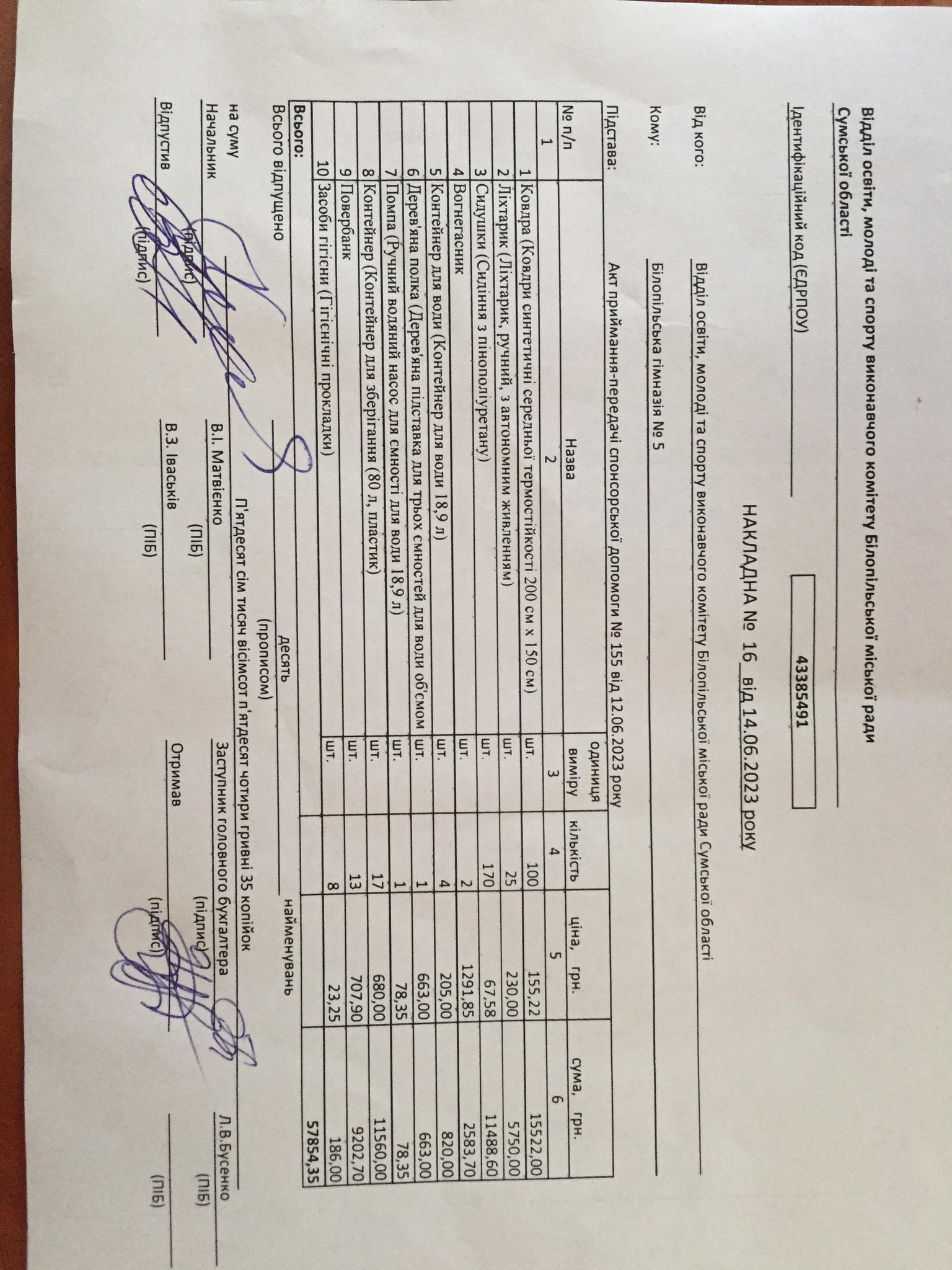        З вірою і надією ми дивимося у майбутнє і плануємо у мирній Україні пріоритетні завдання у новому 2023/2024 навчальному році: утвердження закладу освіти, який є місцем, де здобувачі освіти отримуватимуть не лише знання, а й уміння їх застосовувати, навчатимуться оцінювати навколишній світ та дійсність, бути свідомими громадянами та патріотами. Бачимо нашу гімназію не просто закладом освіти, а й безпечним середовищем для розвитку, де діти вчаться спілкуватися з повагою до іншого, де свобода та незалежність є духом всіх учасників освітнього процесу. Зрозуміло, що таке навчання передбачає впровадження нових методик викладання, зміну формату спілкування учнів, учителів та батьків, упровадження проєктної роботи та навчання через діяльність. Ми бачимо заклад відновленими, відбудованим для мирного навчання у переможній Україні! Ми до цього готові!Головними завданнями  закладу на 2023/2024 навчальний рік:      - розробка і затвердження Стратегії розвитку закладу на 2023-2028 роки;    - провести самооцінювання закладу за напрямком «Педагогічна діяльність»;      - створення безпечного освітнього середовища;     - створення позитивного іміджу закладу в громаді;     - участь педагогів закладу сертифікації вчителів та фаховому конкурсі «Учитель року»;      - комплектація  класів. Робота  колективу по  залученню  дітей  до школи;      - оптимізація методичної роботи школи; - створення оптимальних умов для здійснення педагогічними працівниками результативної самоосвітньої діяльності;      - системна робота  педагогів над  підвищенням  рівня навчальних  досягнень  здобувачів освіти;- підвищення рівня підготовки та проведення колективних форм роботи з метою подальшого вдосконалення дидактичної компетентності вчителів; - сприяння підвищенню загального рівня ІКТ-компетентності педагогів; - активне впровадження інноваційних технологій, спрямованих на розвиток особистості дитини та розкриття її інтелектуальних та творчих здібностей; - створення умов для педагогів-початківців з метою адаптації до освітнього процесу;  - розробка ефективної моделі науково-дослідницької роботи вчителів та учнів.       - широко  використання   передового   педагогічного  досвіду та  сучасних  інноваційних  технологій. Постійне впровадження комп’ютерних технологій у освітній процес. - забезпечення ефективних умов для особистісного і професійного зростання особистості педагога, досягнення ним вершин розвитку педагогічної діяльності; - реалізація принципу наступності у розвитку загальної освіти у зв’язку із запровадженням Державних стандартів початкової та базової загальної середньої освіти; - посилення здоров’язберігаючого аспекту освітнього процесу шляхом активного використання певних технологій;       - побудова освітнього процес так, щоб у ньому багато часу займало не пасивне сприймання навчальної інформації, а активна, самостійна, пошукова діяльність здобувачів освіти, що сприяло б підвищенню навчальної мотивації учнів на компетентнісній основі на всіх ступенях навчання;      - управління результатами та якістю навчання;      - удосконалення системи роботи з обдарованим учнями, підготовка  дітей  до  участі у  Всеукраїнських  предметних  олімпіадах, інтернет-олімпіадах, конкурсах, змаганнях;     - забезпечення диференціації навчання шляхом проведення якісної допрофільної підготовки;      - виховання потреби здорового способу життя;     - педагогічна підтримка духовного, морального зростання школярів;      - оптимізація співпраці педагогів та батьків закладу;      - управління процесом соціалізації учнів, виховання  і  адаптація  дитини до  умов  сучасного  життя;      - розвиток активної розважально-пізнавальної діяльності учнів у позаурочний час;      - соціальний захист та створення оптимальних умов навчання обдарованої молоді;      - розвиток елементів державно-громадського управління;      - орієнтація виховної діяльності закладу освіти на реалізацію патріотичної складової;      - оптимізація діяльності щодо попередження правопорушень, негативних проявів у молодіжному середовищі;      - активізація правового виховання;     - розвиток фізкультурно-оздоровчого шкільного комплексу.       - забезпечення системного психолого-педагогічного супроводу всіх учасників освітнього процесу;     - психологічна корекція педагогічної діяльності та професійної мотивації співробітників закладу;     - оптимізація практичної психолого-педагогічної допомоги батькам;     - психолого-педагогічна підтримка інтелектуальної, творчої обдарованості. Впровадження обласної програми підтримки обдарованих «Молода генерація Сумщини на 2023 – 2027 роки» Поряд з навчанням упродовж 2022-2023 н.р.  дирекція закладу ставила такі завдання як соціалізація, формування особистості, адаптація випускників до сучасних  реалій.     Увесь позитивний досвід і всі недоліки, які були виявлені в процесі аналізу роботи закладу будуть ще неодноразово вивчені, взяті до уваги, скориговані і враховані при плануванні роботи закладу освіти на новий навчальний рік.       Шановні учасники зборів. На цьому я закінчую свій звіт.          Щиро вдячна всьому педагогічному колективу, моєму заступнику з НВР за щоденну наполегливу працю, творчість, відповідальність і винахідливість. Щиро вдячна всім працівникам нашого закладу за вклад кожного у виконання своїх посадових обов’язків. Наша спільна робота дирекції, педагогів, учнів, батьків дала змогу в цей час важких випробуваннь на належному рівні організувати освітній процес 2022/2023 воєнного навчального року. І все це заради наших дітей, бо діти – то є оцінка нашого життя, його зміст і продовження. Ми повинні їм дати все найкраще, виховати їх добрими, розумними, і щасливими у переможній та незалежній Україні!       Тож будьте завжди разом – заклад освіти, сім’я, громадськість. Переконана, що у своїй діяльності ми маємо бути  авторитетними, сумлінними і творчими, поважати людську гідність, не принижувати і не принижуватися, плекати моральні якості як у собі, так і в інших, уміти помічати добро й красу в найменших порухах душі й навчати цьому. А співпраця з батьками, злагоджена парадигма стосунків: педагоги – учні – батьки – сприятиме перетворенню закладу освіти на школу-родину, де цінуються і розвиваються таланти кожного, де панує толерантність і відповідальність, де формується конкурентоспроможна особистість – майбутнє вільної і незалежної України. Змінюймось! Інакше перестанемо існувати.        Всім нам зичу, перемоги, щоб наші діти зростали вільними, толерантними, конкурентоспроможними, підготовленими до життєвих випробувань, всесторонньо розвинутими, але найголовніше гарними людьми, здатними допомагати, розуміти, підтримувати.       Нехай усім щастить під мирним українським небом. Слава Україні! Слава збройним силам!Клас5 клас6 клас7 клас8 клас9 класЗаг. рівень навченості по школі% рівня навченості по класах на кінець І семестру 2022/2023 н.р.51,2%36%40%36,6%40,5%40,9%% рівня навченості по класах на кінець 2022/2023 н.р.48,0%40,3%40,0%42,5%48,4%44,0Рівень навченості покласах на кінець 2022/2023 СереднійНизький НизькийНизькийСередній СереднійКласВсьогоучнівВисокийВисокийДостатнійДостатнійСереднійСереднійПочатковийПочатковийСередній балЯкість знаньКласВсьогоучнівК-ть%К-ть%К-ть%К-ть%Середній балЯкість знань513215,417,710   76,900,07,723,0%61300,0215,01185,000,07,015,0%71400,0214,31285,700,07,214,3%81300,0323,01077,000,07,023,0%9900,0444,0556,000,06,644,0%5-96223,21219,44877,400,07,123,9%Всього6223,2     1219,44877,400,07,123,9%№з/пПІП учняКлас РезультативністьОлімпіади, конкурси1Бондаренко Богдан Романович2Похвальний лист, Добрий результатМіжнародний математичний конкурс "Кенгуру"2Власенко Матвій Сергійович2Похвальний лист3Дрозденко Катерина Михайлівна2Похвальний лист4Котенко Давид Олександрович2Похвальний лист, добрий результатМіжнародний математичний конкурс "Кенгуру"5Савчук Артем Андрійович3Похвальний лист6Глущенко Максим Філіппович4Похвальний лист7Перерва Аліна Віталіївна5Похвальний лист, Добрий результатІІ місцеІ місцеМіжнародний математичний конкурс "Кенгуру", інтернет-олімпіада «Пізнаємо природу»,конкурс «Будь природі другом»8Перерва Богдан Віталійович5Похвальний лист, Добрий результатІІІ місцеІ сісцеМіжнародний математичний конкурс «Кенгуру»,інтернет-олімпіада «Пізнаємо природу»,конкурс «Будь природі другом»9Селюк Олексій Сергійович7Учасник команди, ІІ місцеЧемпіонат асоціації футзалу Сумщини10Щербак Валерія6Учасник Інтернет-олімпіада «Біологія»11Жигалов Богдан6Учасник Інтернет-олімпіада «Біологія»12Шокун Олександр Олександрович7Учасник ІІ етап Всеукраїнської учнівської олімпіади